Муниципальное бюджетное общеобразовательное учреждение 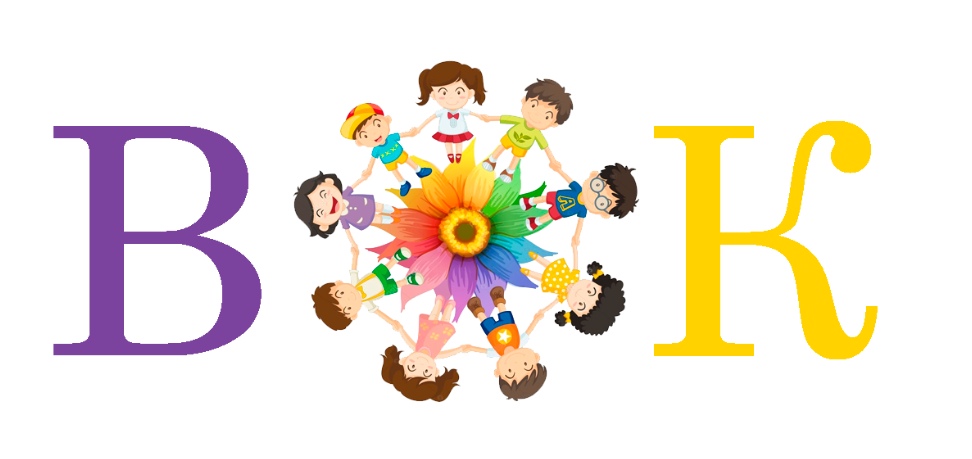 «Верещагинский образовательный комплекс»Структурное подразделение Детский сад №3 корпус 4Утверждаю:НачальникСП Детский сад №3Е.С.ДеменеваКонспект НОДТема: «В Стране Л»(подготовительная к школе группа)Интегрирующие дисциплины: ОО «Речевое развитие», «Социально-коммуникативное развитие», «Физическое развитие», «Познавательное развитие», «Художественно-эстетическое развитие».Чудинова Ирина Аркадьевна, воспитатель высшей квалификационной категории2023г.Пояснительная запискаТема: "В Стране Л" Возрастная группа: подготовительная к школе группаИнтегратор: ОО «Речевое развитие»Интегрирующие дисциплины: ОО "Социально-коммуникативное развитие", "Физическое развитие", «Познавательное развитие».Место занятия в изучаемой теме, курсе: основной этапЦель: Совершенствование навыка правильного произношения звуков Л, Л’. Задачи: Образовательная: Уточнить артикуляцию звуков [л — л']; познакомить с буквой Л. Развивающая: развивать умение детей делить слова на слоги, находить слова по слоговой схеме, упражнять детей в умении образовывать существительные в родительном падеже множ. числа; фонематическое, слуховое, зрительное восприятие, речь, память, мышление.Воспитательная: воспитывать у детей чувство взаимопомощи, умение работать в команде. Методы и приемы:Необходимое оборудование: ноутбук, мольберт, презентация, магниты, индивидуальные зеркала, листочки с изображением букв, фломастеры, наборы: «Математический планшет», кубики по Никитину, камешки.Музыкальное сопровождение: звуки пения птицХод занятия.1) Организационный моментДети заходят в зал с воспитателем.Воспитатель: Ты приходишь на занятие.Будешь ты учиться, в путь!Поздороваться со всемиТы сначала не забудьДети здороваются с гостями.2) Повторение пройденного материалаДети стоят в кругу. Педагог с мячом в центреВоспитатель: Дети, я предлагаю вам поиграть в слова.  Я брошу мяч любому из вас и назову начало слова, а вы бросите мне мяч обратно и скажете его конец (кош – ка, гла – за, мыш-ка, ро-за, ла-па, ма-ма, мис-ка, па-па, ра-ма, Ми-ла, мы-ло, ка-ша, Ма-ша).Итак, мы с вами повторили, как слова делятся на слоги.Воспитатель: Ребята, предлагаю вам отгадать загадки.Угадайте, что за птичка — Темненькая невеличка, Беленькая с живота. Хвост раздвинут в два хвоста. Всех быстрей она летает, Мошек на лету хватает. Если к нам летит она, значит, началась весна.(Ласточка)Хитрая плутовка, Рыжая головка,Пушистый хвост — краса. А кто это? (Лиса)3) Сообщение новой темы занятия Назовите первый звук в слове ласточка. (Звук [л].) А в слове лиса? (Звук [л'].) .Ответы детейС какими звуками мы будем сегодня играть?  Ответы детей: (Со звуками [л — л'] )Чем на письме обозначаются звуки?  Ответы детей (буквами)Буква – это символ, обозначение звука при письме. То есть, звуки мы произносим и слышим, а буквы читаем и пишем.Значит, мы сегодня познакомимся с буквой, которая соответствует звукам [л — л'].4) Характеристика звуковВоспитатель предлагает детям присесть на стульчики, взять зеркала со столов и произнести звук л- л'Воспитатель: Дети смотрят в зеркала и самостоятельно анализируют артикуляцию звуков [л — л']: - губы открыты- зубы разомкнуты- кончик языка поднят и упирается в верхние зубы- воздушная струя умеренная и теплая- звук «Л» звонкийАртикуляционная гимнастика на звук Л.«Лягушка»Кончиком языка упираться поочередно то в верхние, то в нижние зубы. Челюсть не двигать.«Заборчик»Рот открыть, зубы видны. Кончиком языка гладить вперед – назад небо от бугорков верхних зубов (как кисточкой).Характеристика звуков. Звуки [л — л'] — согласные, бывают мягкими и твердыми,5) Закрепление нового материала Педагог предлагает объединиться в три подгруппы по 4 человека с помощью цветных кружочков.Воспитатель обращает внимание на экран, на котором изображена ласточка.Воспитатель: Ласточка прилетела к нам в гости и принесла задания.Первое задание: Ласточка хочет, чтобы мы нашли по картинкам слова со звуками [л — л']. Кто готов ответить нажимает на звонок. На экране появляются картинки: ласты, колобок, глобус, лампа, лодка, палатка, молоток, скакалка, малина, клубок, Лунтик, клоун, лупа, вилка, масло и т. п.Второе задание: Воспитатель: У вас на столах найдите картинки, в которых звуки [л — л'] в начале слова (первая подгруппа)                       назовите слова, в которых звуки [л — л'] в середине слова (вторая подгруппа)                        назовите слова, в которых звуки [л — л'] в конце слова (третья подгруппа) Третье задание: Ласточка хочет, чтобы мы нашли по картинкам слова со звуками [л — л']. Но при этом в словах должно быть столько слогов, сколько показано на схеме.Если ласточка покажет схему          , мы должны найти слова со звуками [л — л'], состоящие из одного слога.Если ласточка покажет схему           , значит, мы должны найти слова со звуками [л — л'], состоящие из двух слогов, и т. д.Четвертое задание: Воспитатель: Теперь придумайте предложение со словами ласточка и лиса. Посчитайте сколько слов. Ответы детейПятое задание: Образование существительных родительного падежа множественного числа.Воспитатель: Ласточки высоко летают и очень внимательно наблюдают за людьми, удивляются, как мы не похожи на них.  У ласточек есть перья, а у людей нет…(перьев)У ласточек есть крылья, а у людей нет ... (крыльев).У ласточек есть лапы, а у людей нет ... (лап)У ласточек есть птенцы, а у людей нет.. (птенцов)У ласточек есть клювы, а у людей нет …(клювов).У ласточек есть хвосты, а у людей нет ,. (хвостов).У ласточек есть гнезда, а у людей нет…(гнезд).б) У людей есть волосы, а у ласточек нет…... (волос),У людей есть руки, а у ласточек нет ... (рук).У людей есть ноги, а у ласточек нет ... (ног).У людей есть зубы, а у ласточек нет ... (зубов), У людей есть лица, а у ласточек нет ... (лиц). И т. д.6) Физминутка Дети выходят из-за столовЛа – ла – ла,(Три хлопка)Мила пол мела(Наклоны туловища вперед, махи руками в стороны)Лу –лу – лу, (Три хлопка)Слава взял пилу(Движения имитирующие пилку дров)Ул – ул – ул ,(Три хлопка)Михаил уснул(присесть, руки под щеку)7) Знакомство с буквойДети присаживаются на стульчикиВоспитатель: Слово ласточка, как вы мне сказали в начале нашего занятия, начинается со звука [л]. А слово лиса начинается со звука [л']. Звукам [л — л'] соответствует буква Лл. Воспитатель показывает букву Л на экране«Л» — шалаш, что скроен ладно.Летом там в жару прохладно.А в шалаш, как раз для нас,Есть на «Л» похожий лаз.(В. Степанов.)8) Формирование навыков чтения и печатанияЗакрепление образов букв. Воспитатель: Выполняется задание на расшифровку рисунков, состоящих из комбинации букв (например, Л и Д и др.). Воспитатель: Сейчас мы посмотрим, какая из команд самая внимательная. Игра – эстафета. На листах бумаги написаны разные буквы. Вы подбегаете по одному из команды, находите и обводите только букву Л.Проводится игра -эстафетаВоспитатель: Чтобы запомнить, как пишется буква Л предлагаю выложить её на математическом планшете, наборе сложи узор или камушков Марблс.Дети берут один набор на команду и выкладывают букву Л.Воспитатель: Молодцы, и с этим заданием справились. Давайте проверим, как вы запомнили букву и прочитаем слоги.Дети читают слоги на экране ла, ло, лу, лы, лэ, ли и обратно9) Итог занятия. Воспитатель: Все задания ласточки мы выполнили.РефлексияВспомните, какие задания ласточки вы выполняли?Какое задание было для вас трудным и почему?Какое задание было для вас легким, почему?С какими звуками вы сегодня познакомились? С какой буквой?Список литературы:1. Интернет ресурсы: - http://nsportal.ru/detskiy-sad/scenarii-prazdnikov/2014/05/06/tematicheskoe-zanyatie-posvyashchenoe-dnyu-pobedy-v- http://www.maam.ru/detskijsad/integrirovanoe-zanjatie-dlja-detei-starshei-i-podgotovitelnoi-grupy-posvjaschenoe-dnyu-pobedy.html2. Т. И. Гризик, Л. Ф. Климанова, Л. Е. Тимощук. Развитие речи и подготовка к обучению грамоте: метод, пособие для педагогов /— М. : Просвещение, 2006.3.Бабаева Т.И., Гогоберидзе А.Г., Солнцева О.В. Программа  «Детство», Спб, 2004 МетодыПриемыНаглядный Метод демонстрации Показ способа действийПросмотр презентации, картинки.СловесныйБеседаВопросы, объяснение, пояснение, отгадывание загадок, Игровой Выполнение игровых действийПрактическийАртикуляционная гимнастика, рисование букв